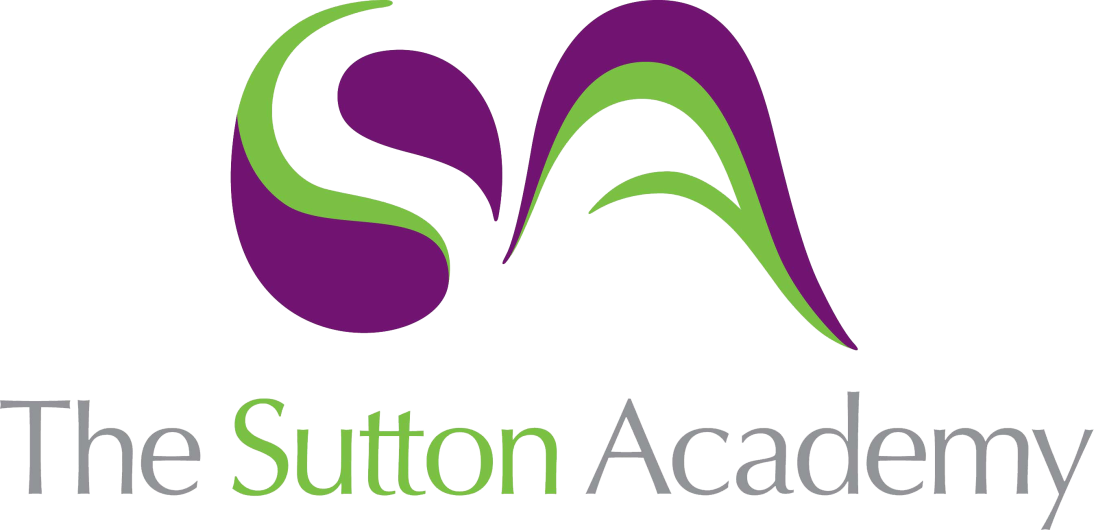 Knowledge Rich Curriculum Plan Year 11 Higher – Ratio and Proportion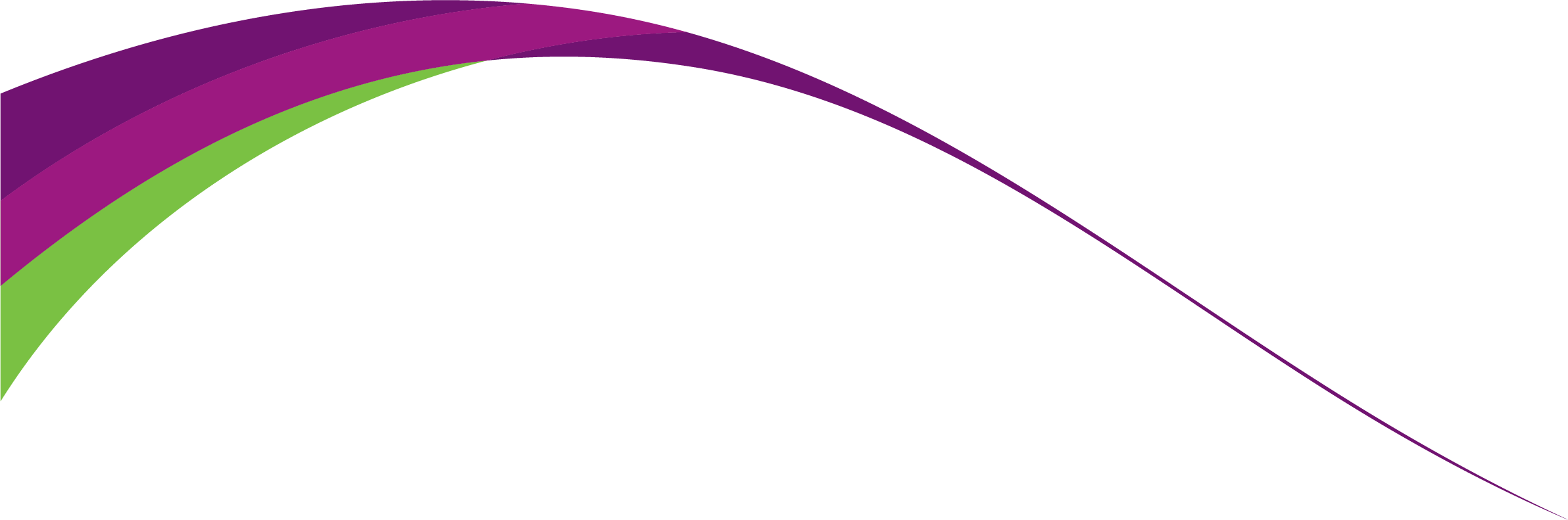 Lesson/Learning Sequence Intended Knowledge:Students will know that…Tiered Vocabulary Prior Knowledge:In order to know this students, need to already know that…Assessment To learn how to solve problems involving sharing in a ratioStudents will know how to share an amount in a given ratioStudents will know how to find quantities within a ratio when the value of one part is given. Students will know how to find quantities within a ratio when the difference between two parts is given. Students will know how to solve more complex ratio problems including those which involve percentages and fractionsRatio - in mathematics, a ratio indicates how many times one number contains another. Share – split up between partsStudents should already know how to express a worded situation in the form of a ratio Students should already know how to simplify ratio to their simplest form and write a ratio in the form 1 : n or n : 1Students should already know how to write parts of a ratio as fractionsExam Prep 4To learn how to solve more complex problems involving ratioStudents will know how to combine two ratios in the form a:b, b:c etc. and use them for comparison between three parts.Students will know how to solve problems involving converting ratio into fractionsLowest Common Multiple – the smallest number that is in both numbers multiplication tablesStudents should already know how to write parts of a ratio as fractions Students will need to know how to multiply fractionsStudents will need to know how to add fractionsStudents will need to know how to find the LCM of two numbersExam Prep 4To learn how to solve real life problems involving direct and inverse proportnStudents will know how to find the best buy by either finding the value of one item for each option or finding the value of a common multiple of each item.Students will know how to find the best buy in more complex scenarios where percentage discounts or fractions are also involvedStudents will know how to convert between different currencies using multiplication and division.Students will know how to convert currencies using a conversion graph by drawing lines from a given currency on one axis to the line on the graph and then across/down to convert to the other currency Students will know the difference between direct and inverse proportionStudents will know how to solve real life problems involving inverse proportion without using algebra (e.g. number of worker problems etc.)Proportion – a part, share, or number considered in comparative relation to a wholeDirect Proportion – If two things are directly proportional then if one increases, so does the other, if one decreases, then so does the otherValue – how much money something is worthMultiple – a number that is in the given number’s multiplication tablesFactor – a number that will divide into the given number without leaving a remainder.Currency - a system of money in general use in a particular country.Convert – change/ swap toInverse – Opposite Inverse Proportion – If two things are inversely proportional then as one increases the other decreases or vice versaStudents will know how to calculate fractions of amountsStudents will know how to calculate percentages of amountsExam Prep 4To learn how to solve algebraic direct proportion problemsStudents will know how to solve algebraic direct proportion problems by writing an algebraic statement in the form y = kx before substituting in given values to find the value of k and then using the resultant formula to find further missing values.Students will know that k is known as the constant of proportionalityStudents will know how to solve algebraic direct proportion problems involving powers and rootsDirect Proportion – If two things are directly proportional then if one increases, so does the other, if one decreases, then so does the otherConstant – a quantity or parameter that does not change its value whatever the value of the variablesStudents will need to know how to substitute numbers into formulaeStudents will need to know how to solve simple step equations in the form a = bx, a = bx2 etc.Exam Prep 4To learn how to solve algebraic inverse proportion problemsStudents will know how to solve algebraic inverse proportion problems by writing an algebraic statement in the form y = k/x before substituting in given values to find the value of k and then using the resultant formula to find further missing values.Students will know that k is known as the constant of proportionalityStudents will know how to solve algebraic inverse proportion problems involving powers and roots.Inverse Proportion – If two things are inversely proportional then as one increases the other decreases or vice versa Constant – a quantity or parameter that does not change its value whatever the value of the variablesStudents will need to know how to substitute numbers into formulaeStudents will need to know how to solve one step equations involving fractionsExam Prep 4